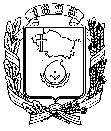 АДМИНИСТРАЦИЯ ГОРОДА НЕВИННОМЫССКАСТАВРОПОЛЬСКОГО КРАЯПОСТАНОВЛЕНИЕ28.09.2017                                                                                                 № 2250НевинномысскО внесении изменения в приложение к постановлению администрации города Невинномысска от 14 ноября 2014 г. № 3572 «О формировании фондов капитального ремонта на счете регионального оператора»	Постановляю:1. Внести изменение в приложение к постановлению администрации города Невинномысска от 14 ноября 2014 г. № 3572 «О формировании фондов капитального ремонта на счете регионального оператора» (с изменениями, внесенными постановлениями администрации города Невинномысска  от 29 декабря 2014 г. № 4058, от 13 февраля 2015 г. № 364, от 26 марта 2015 г. № 782, от 08 июля 2015 г. № 1672, от 19 августа 2016 г.   № 1764, от 18.09.2017 № 2128), дополнив строками 414, 415, 416,  следующего содержания:«414. Улица 3 Интернационала, 5А  415. Улица Приборостроительная, 5  416. Улица Урицкого, 43».2. Управлению жилищно-коммунального хозяйства администрации города Невинномысска направить настоящее постановление региональному оператору – некоммерческой организации Ставропольского края «Фонд капитального ремонта общего имущества многоквартирных домов».3. Настоящее постановление подлежит опубликованию путем размещения на официальном сайте администрации города Невинномысска в информационно-телекоммуникационной сети «Интернет».4. Контроль за  выполнением  настоящего  постановления  возложить на заместителя главы администрации города, руководителя управления жилищно-коммунального хозяйства администрации города Невинномысска Колюбаева Е.Н.Глава города НевинномысскаСтавропольского края		                                                        М.А. Миненков